                                                     ANTWOORDEN BLAD                                                     ANTWOORDEN BLAD                                                     ANTWOORDEN BLAD                                                     ANTWOORDEN BLAD                                                     ANTWOORDEN BLAD                                                     ANTWOORDEN BLAD1het lichthet licht1515Adam en Eva2dag 5dag 51616Kaïn3dag 6dag 61717Kaïn4God rustte uit van al zijn werkGod rustte uit van al zijn werk1818Abel5de boom van goed en kwaadde boom van goed en kwaad1919een jong schaap (lam)6het land van Edenhet land van Eden2020graan7de rib van Adamde rib van Adam2121Kaïn offerde omdat het zo hoorde en niet omdat hij God daarmee wilde bedanken.8Dan zouden zij net als God zijn en alles begrijpen.Dan zouden zij net als God zijn en alles begrijpen.2222Hij was jaloers op Abel.9Dat weet niemand. Het staat niet in de Bijbel.Dat weet niemand. Het staat niet in de Bijbel.2323Hij zei dat hij niet wist waar Abel was en toch niet op zijn broer hoefde te passen.10een vijgenboomeen vijgenboom2424Hij moest weg uit het land Eden.( Of: Hij moest hard werken en over de aarde zwerven.)11Hij gaf Eva de schuld.Hij gaf Eva de schuld.2525930 jaar12Hij moest voortaan op zijn buik kruipen en van de grond eten.Hij moest voortaan op zijn buik kruipen en van de grond eten.2626Set13Ze moesten weg uit de tuin van Eden. (en/of: Adam moest hard werken en Eva zou pijn hebben als haar kinderen werden geboren.)Ze moesten weg uit de tuin van Eden. (en/of: Adam moest hard werken en Eva zou pijn hebben als haar kinderen werden geboren.)2727Genesis 14engelenengelen2828Mozes                                                ANTWOORDEN REBUS                                                ANTWOORDEN REBUS                                                ANTWOORDEN REBUS                                                ANTWOORDEN REBUS                                                ANTWOORDEN REBUS                                                ANTWOORDEN REBUS 5  5 halleluja14     genadegenade 7 7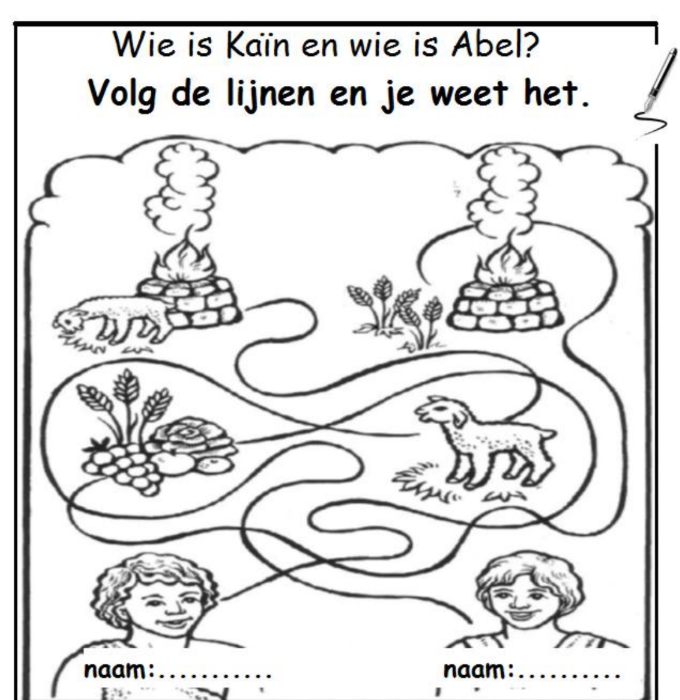 Kaïn     Abel                     